Publicado en Hondarribia-Guipuzcoa el 10/12/2020 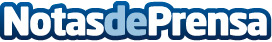 Hondarribia, una ciudad medieval para comérsela a pintxosSi hay una región por excelencia en la península ibérica donde los pintxos son parte indispensable de su cultura gastronómica, es Euskadi. Y un lugar inmejorable para  degustar esta especialidad culinaria es Hondarribia. Sus numerosos establecimientos gastronómicos ofrecen  lo mejor de la tierra en un formato reducido y atractivo, que permite degustar en un bocado increíbles recetas elaboradas con productos frescos, variados y de primera calidadDatos de contacto:Javier Bravo606411053Nota de prensa publicada en: https://www.notasdeprensa.es/hondarribia-una-ciudad-medieval-para-comersela Categorias: Nacional Gastronomía Viaje Historia Sociedad País Vasco Turismo Restauración http://www.notasdeprensa.es